AAlbany Hardwood Plantation Agreement Act 1993Portfolio:Minister for State and Industry Development, Jobs and TradeAgency:Department of Jobs, Tourism, Science and InnovationAlbany Hardwood Plantation Agreement Act 19931993/04320 Dec 199320 Dec 1993 (see s. 2)Reprinted as at 16 Sep 2002 Reprinted as at 16 Sep 2002 Reprinted as at 16 Sep 2002 Reprinted as at 16 Sep 2002 Standardisation of Formatting Act 2010 s. 42010/01928 Jun 201011 Sep 2010 (see s. 2(b) and Gazette 10 Sep 2010 p. 4341)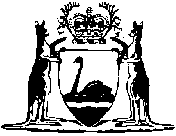 